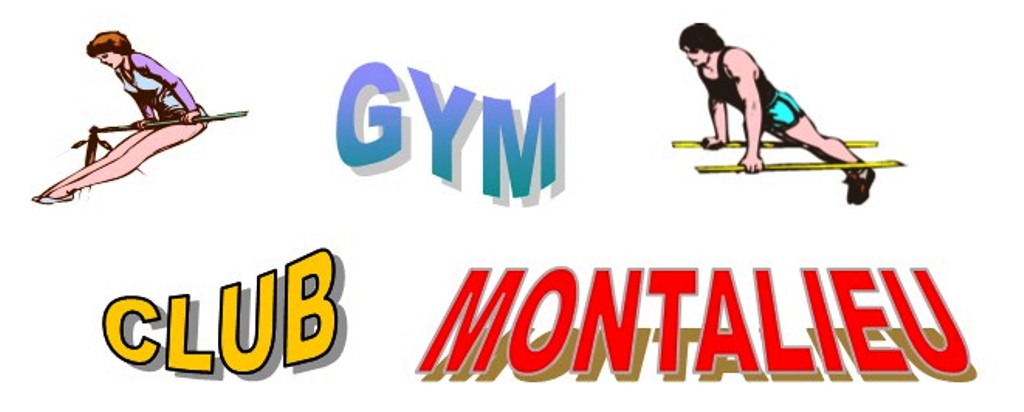 Poste à pourvoir : Entraîneur de Gymnastique FéminineType de contrat : CDD (1 an renouvelable) Rémunération : 20.00 €/heure (négociable)Coordonnées de la structureNom de l’entreprise/ Association : GYM CLUB MONTALIEUAdresse : Mairie de Montalieu-VercieuCode postal : 38390		    Ville : Montalieu-Vercieu				   Département : 38Descriptif du posteMissions / tâches :Fonctions : 
-   Entraînement des Gymnastes à partir de 6 ans et au-delà 
-   Participation aux Compétitions Individuelles ou par Equipe au Niveau Départemental,     
     Régional ou National (Encadrement des Gymnastes).
-   Participation aux Rencontres Amicales, et aux Fêtes du Club (Encadrement des Gymnastes)Formations :
-   Diplômes d’état ou diplômes FSCF
-   Expérience dans le domaine de la Gymnastique ArtistiqueLieu des Entraînements :
-   Gymnase de Montalieu-VercieuHoraires des entraînements :
- Lundi de 17 h 15 à 19 h 15
- Mardi de 18 h 45 à 20 h 45
- Jeudi de 18 h 30 à 20 h 30
- Vendredi de 17 h 05 à 19 h 05
- Samedi de 13 h 00 à 16 h 00
Soit 11 heures d’entraînement hebdomadaire. (pas d’entraînements pendant les vacances scolaires, ni les jours fériés)Contrat :
-   CDD (1 an renouvelable)Rémunération : 
-   20,00 € de l’heure (négociable)Fonctions : 
-   Entraînement des Gymnastes à partir de 6 ans et au-delà 
-   Participation aux Compétitions Individuelles ou par Equipe au Niveau Départemental,     
     Régional ou National (Encadrement des Gymnastes).
-   Participation aux Rencontres Amicales, et aux Fêtes du Club (Encadrement des Gymnastes)Niveau de diplôme ou expérience professionnelle requis/souhaités :Diplôme d’Etat (BPJEPS) ou diplôme FSCF
……………………………………………………………………………………………………………ContactNom :	KOCH		 		Prénom : GillesMail : kochgi@wanadoo.frTéléphone : 06.11.64.35.16